Stagione Sportiva 2023/2024Comunicato Ufficiale N° 258 del 12/06/2024SOMMARIOSOMMARIO	1COMUNICAZIONI DELLA F.I.G.C.	1COMUNICAZIONI DELLA L.N.D.	1COMUNICAZIONI DEL COMITATO REGIONALE	1COMUNICAZIONI DELLA F.I.G.C.COMUNICAZIONI DELLA L.N.D.COMUNICAZIONI DEL COMITATO REGIONALEINDIRIZZO E-MAIL COMITATO REGIONALE MARCHESi comunica che l’indirizzo e-mail del Comitato Regionale Marche è variato in:cr.marche01@lnd.itCOMUNICAZIONI DEL SETTORE GIOVANILE E SCOLASTICOSELEZIONE BEACH SOCCEr   RADUNO TERRITORIALE  U.17 MASCHILECon riferimento all’attività di sviluppo “Beach Soccer+” si comunica l’elenco dei ragazzi convocati per il giorno 13/06/2024 ore 16:30 presso Beach Arena di San Benedetto del Tronto. I calciatori convocati dovranno presentarsi puntuali e muniti del kit personale di giuoco (tuta, kway, maglia, calzoncini) e di:- Documento di identità / tesserino federale- Copia del certificato medicoSi ringraziano le Società per la collaborazione offerta.Pubblicato in Ancona ed affisso all’albo del Comitato Regionale Marche il 12/06/2024.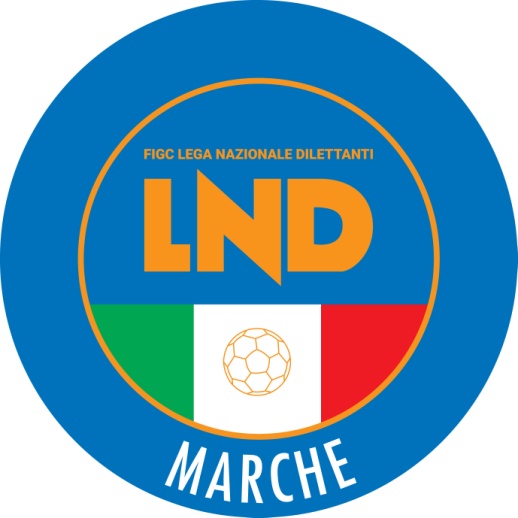 Federazione Italiana Giuoco CalcioLega Nazionale DilettantiCOMITATO REGIONALE MARCHEVia Schiavoni, snc - 60131 ANCONACENTRALINO: 071 285601 - FAX: 071 28560403sito internet: www.figcmarche.it                         e-mail: cr.marche01@lnd.itpec: marche@pec.figcmarche.itNR.COGNOME E NOME NASCITASOCIETA’ DI APPARTENENZA1FRANCAVILLA MATTEO30/08/2007CAMPIGLIONE MU2MANDOLESI THOMAS04/03/2007SAMB BEAH SOCCER3NANNUZZI SIMONE29/09/2008SAMB BEAH SOCCER4RAGNI MATTIA26/11/2008SAMB BEAH SOCCER5SPERANTINNI GIANMARCO17/01/2007VILLA PIGNA PORTIERE6GIOVANNOZZI MATTIA07/02/2007VILLA PIGNA7PINTO SAVERIO01/04/2007VILLA PIGNA8LEONI LUCA22/09/2008PORTA ROMANA9AMORUSO GABRIEL13/11/2008PORTA ROMANA PORTIERE10SIROCCHI CRISTIAN15/11/2007PORTA ROMANA  Il Segretario(Angelo Castellana)Il Presidente(Ivo Panichi)